OBVESTILO STARŠEM IN NAROČILNICA ZA IZPOSOJO UČBENIKOV ZA 9. RAZRED  OŠ V ŠOLSKEM  LETU 2024/2025Osnovna šola omogoča učencem, da si v prihodnjem šolskem letu iz učbeniškega sklada izposodijo učbenike za  9. razred OŠ. Učenci bodo učbenike prejeli v začetku šol. leta. Ob izteku šol. leta morate učbenike vrniti šoli. V primeru, da bo kakšen učbenik poškodovan ali ga ne boste vrnili, boste ob koncu šol. leta zanj plačali ustrezno odškodnino. (Pravilnik o upravljanju učbeniških skladov (Uradni list RS št. 12/2020).*  Po navodilih Ministrstva za vzgojo in izobraževanje je izposoja učbenikov brezplačna. ODREŽI--------------------------------------------------------------------------------------------------------------------------NAROČILNICA    za izposojo učbenikov za   9.  RAZRED OŠ v šol. l.  2024/2025Za svojega otroka nepreklicno naročam izposojo učbenikov iz učbeniškega sklada:IME IN PRIIMEK UČENCA - UČENKE:________________________________                        RAZRED:__________                                                                                     Podpis starša /zakonitega zastopnika: __________________________                                                                                            Izpolnjeno naročilnico vrnite razredničarki najkasneje do 20. junija 2024.  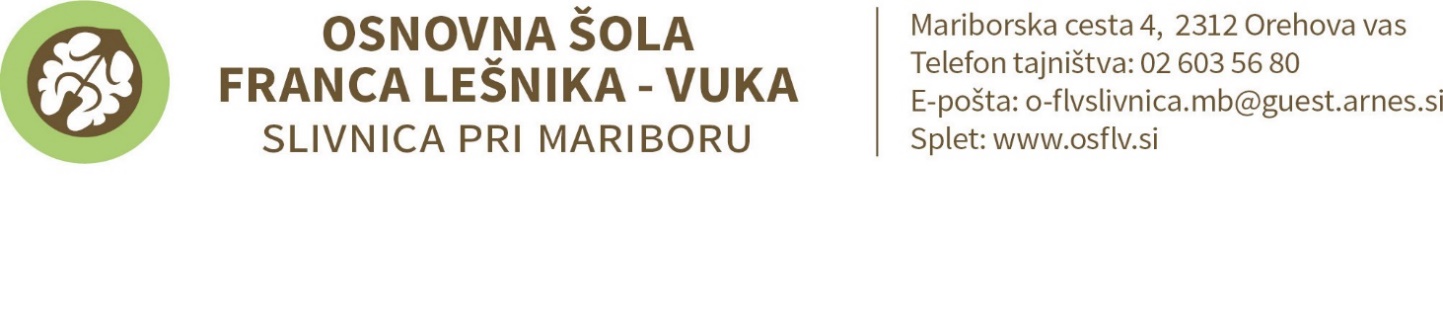 ZALOŽBAAVTOR,  NASLOVCENA€IZPOSOJ.€MKZM. Honzak …: BERILO 9, SKRIVNO ŽIVLJENJE BESED20,90*Rokus KlettJ. Berk …: SKRIVNOSTI ŠTEVIL IN OBLIK 9, učbenik za matematiko (2020)  18,20*TangramJ. Skela: TOUCHSTONE 9, 3. izdaja, učbenik za angleščino19,90*ModrijanJ. Senegačnik: GEOGRAFIJA SLOVENIJE, učbenik za 9. razred17,60*Rokus KlettJ. M. Razpotnik …:  POTUJEM V PRETEKLOST 9, učbenik za zgodovino 21,00*Pipinova k.L. Javoršek: RAZIŠČI SKRIVNOSTI ŽIVEGA, učbenik za biologija v 9. razredu15,00*ModrijanM. Vrtačnik …: MOJA PRVA KEMIJA, učbenik za kemijo v 8. in 9. r. 23,50*Rokus KlettG. Motta …: MAXIMAL 3, učbenik za nemščino kot IZBIRNI PREDMET19,00*ZALOŽBAAVTOR,  NASLOVDA  /  NEMKZM. Honzak …: BERILO 9, SKRIVNO ŽIVLJENJE BESEDRokus KlettJ. Berk …: SKRIVNOSTI ŠTEVIL IN OBLIK 9, učbenik za matematiko  (2020)TangramJ. Skela: TOUCHSTONE 9, 3. izdaja, učbenik za angleščinoModrijanJ. Senegačnik: GEOGRAFIJA SLOVENIJE, učbenik za 9. razredRokus KlettJ. Razpotnik …:  POTUJEM V PRETEKLOST 9, učbenik za zgodovino v 9. r.Pipinova k.L. Javoršek: RAZIŠČI SKRIVNOSTI ŽIVEGA, učbenik za biologija v 9. razreduModrijanM. Vrtačnik …: MOJA PRVA KEMIJA, učbenik za kemijo v 8. in 9. r. Rokus KlettG. Motta …: MAXIMAL 3, učbenik za nemščino kot IZBIRNI PREDMET